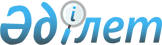 "2012-2014 жылдарға арналған Ақжар аудандық бюджеті туралы" Ақжар аудандық мәслихатының 2011 жылғы 20 желтоқсандағы N 39-1 шешіміне өзгертулер мен толықтырулар енгізу туралыСолтүстік Қазақстан облысы Ақжар аудандық мәслихатының 2012 жылғы 12 наурыздағы N 2-2 шешімі. Солтүстік Қазақстан облысының Әділет департаментінде 2012 жылғы 9 сәуірде N 13-4-140 тіркелді

      Қазақстан Республикасының 2008 жылғы 4 желтоқсандағы № 95-IV Бюджет кодексінің 109-бабы 5-тармағына, «Қазақстан Республикасындағы жергілікті мемлекеттік басқару және өзін-өзі басқару туралы» Қазақстан Республикасының 2001 жылғы 23 қаңтардағы № 148 Заңының 6-бабы 1-тармағы 1) тармақшасына сәйкес, Ақжар аудандық мәслихат ШЕШТІ:



      1. «2012-2014 жылдарға арналған Ақжар аудандық бюджет туралы» Ақжар аудандық мәслихатының 2011 жылғы 20 желтоқсандағы № 39-1 (мемлекеттік тіркеу Реестрінде 2012 жылғы 18 қаңтардағы № 13-4-134 тіркелген және 2012 жылғы 4 ақпанда «Дала-дидары» газетінің № 6 санында және 2012 жылғы 4 ақпанда «Ақжар-хабар» газетінің № 6 санында жарияланған) аудандық мәслихат сессиясының шешіміне келесі өзгертулер мен толықтырулар енгізілсін:



      1-тармақ келесі редакцияда мазмұндалсын:

      «1) кірістер – 2 039 655 мың теңге, оның ішінде мыналар бойынша:

      салықтық түсімдер – 251 866 мың теңге;

      салықтық емес түсімдер – 3 265 мың теңге;

      негізгі капиталды сатудан түскен түсімдер – 5 000 мың теңге; трансферттердің түсуі – 1 779 524 мың теңге, оның ішінде;

      облыстық бюджеттен берілетін субвенция – 1 403 437 мың теңге;

      2) шығындар – 2 045 518,6 мың теңге; 

      3) таза бюджеттік кредиттеу – 17 418 мың теңге, соның ішінде:

      бюджеттік кредиттер – 21 872 мың теңге;

      бюджеттік кредиттерді жабу – 4 454 мың теңге;

      4) қаржылық активтермен операциялар бойынша сальдо - 0 мың теңге, сонымен қатар:

      қаржылық активтер сатып алу - 0 мың теңге;

      мемлекетке қаржылық активтерді сатудан түскен түсім - 0 мың теңге

      5)бюджет тапшылығы – -23 281,6 мың тенге.

      6)бюджет тапшылығын қаржыландыру – 23 281,6 мың тенге

      қарыздар түсімі – 21 843 мың тенге;

      қарыздарды өтеу – 4 454 мың тенге;

      бюджет қаражаттарының пайдаланылатын қалдықтары – 5 892,6 мың тенге;



      6-тармақта:

      3) тармақша келесі редакцияда мазмұндалсын:

      3) мамандардың әлеуметтік көмек көрсетуі жөніндегі шараларды іске асыру үшін – 6 416,3 мың теңге;

      11) тармақша келесі мазмұнда толықтырылсын:

      «11) 69 175 мың теңге – Жұмыспен қамту 2020 бағдарламасы аясында тұрғын үй салуға және (немесе) сатып алуға және инженерлік- коммуникациялық инфрақұрылымдарды дамытуға;



      7-тармақ келесі редакцияда мазмұндалсын:

      «7. 2012 жылға арналған аудандық бюджетте республикалық бюджеттен бөлінген келесі бюджеттік кредиттер ескерілсін:

      мамандарға әлеуметтік қолдау қөрсету шараларын іске асыруға – 21 872 мың теңге.

      7-1. Көрсетілген шешімге 10 қосымшаға сәйкес аудандық бюджет қаржылық жыл басына қалыптасқан бюджеттік қаражаттың бос қалдықтары және республикалық және облыстық бюджеттерден берілген нысаналы трансферттерді қайтару есебінен шығыстар көзделсін».



      8-тармақта:

      10) тармақша келесі мазмұнда толықтырылсын:

      10) 5 517 мың теңге – Жұмыспен қамту 2020 бағдарламасы аясында тұрғын үй салуға және (немесе) сатып алуға және инженерлік- коммуникациялық инфрақұрылымдарды дамытуға;



      көрсетілген шешімін 1, 4, 7 және 10-қосымшалар осы шешімін 1, 2, 3, және 4-қосымшаға сәйкес жаңа редакцияда мазмұндалсын (қоса тіркелген)



      2. Осы шешім 2012 жылдың 1 қаңтарынан бастап күшіне енеді.      Ақжар аудандық мәслихат

      сессиясының төрағасы                       С. Кәріпов      Ақжар аудандық

      мәслихат хатшысының м.а.                   А. Прокофьев      КЕЛІСІЛГЕН: 2012 жылғы 12 наурыз      «Ақжар аудандық экономика және

      бюджеттік жоспарлау бөлімі»

      мемлекеттік мекемесінің бастығы            Р. Жүнісова

2012 жылғы 12 наурыздағы № 2-2

Ақжар аудандық мәслихат сессиясының шешіміне

1-қосымша2011 жылғы 20 желтоқсандағы № 39-1

Ақжар аудандық мәслихат сессиясының шешіміне

1-қосымша Ақжар ауданының 2012 жылға арналған бюджеті

2012 жылғы 12 наурыздағы № 2-2

Ақжар аудандық мәслихат сессиясының шешіміне

2-қосымша2011 жылғы 20 желтоқсандағы № 39-1

Ақжар аудандық мәслихат сессиясының шешіміне

4-қосымша Әр ауылдық (селолық) округтердің 2012 жылға арналған бюджеттік бағдарламаларының ТІЗБЕСІ

2012 жылғы 12 наурыздағы № 2-2

Ақжар аудандық мәслихат сессиясының шешіміне

3-қосымша2011 жылғы 20 желтоқсандағы № 39-1

Ақжар аудандық мәслихат сессиясының шешіміне

7-қосымша 2012 жылға арналған бюджеттің инвестициялық жобаларына және аудандық бюджет бағдарламаларына бөлінетін дамудың бюджеттік бағдарламалардың тізбесі

2012 жылғы 12 наурыздағы № 2-2

Ақжар аудандық мәслихат сессиясының шешіміне

4-қосымша2011 жылғы 20 желтоқсандағы № 39-1

Ақжар аудандық мәслихат сессиясының шешіміне

10-қосымша Бос қалдықтарды тарату
					© 2012. Қазақстан Республикасы Әділет министрлігінің «Қазақстан Республикасының Заңнама және құқықтық ақпарат институты» ШЖҚ РМК
				СанатыСанатыСанатыСанатыСомасы

мың

теңгеСыныбыСыныбыСыныбыСомасы

мың

теңгеIшкi сыныбыIшкi сыныбыСомасы

мың

теңгеАтауыСомасы

мың

теңге12345ТАБЫС20396551Салықтық түсімдер2518661Табыс салығы7302Жеке табыс салығы7303Әлеуметтік салық1240861Әлеуметтік салық1240864Меншікке салынатын салық1094451Мүлікке салынатын салық768523Жер салығы45934Көлiк құралдарына салынатын салық148005Бірыңғай жер салығы132005Тауарларға, жұмыстарға және қызметтерге салынатын iшкi салықтар151462Акциздер13503Табиғи және басқа ресурстарды пайдаланғаны үшiн түсетiн түсiмдер105004Кәсiпкерлiк және кәсiби қызметтi жүргiзгенi үшiн алынатын алымдар31465Ойын бизнесіне салық1508Заңдық мәнді іс-әрекеттерді жасағаны және (немесе) оған уәкілеттігі бар мемлекеттік органдар немесе лауазымды адамдар құжаттар бергені үшін алынатын міндетті төлемдер24591Мемлекеттік баж24592Салықтық емес түсiмдер32651Мемлекет меншігінен түсетін түсімдер9505Мемлекет меншігіндегі мүлікті жалға беруден түсетін кірістер9502Мемлекеттік бюджеттен қаржыландырылатын мемлекеттік мекемелердің тауарларды (жұмыстарды, қызметтерді) өткізуінен түсетін түсімдер151Мемлекеттік бюджеттен қаржыландырылатын мемлекеттік мекемелердің тауарларды (жұмыстарды, қызметтерді) өткізуінен түсетін түсімдер156Басқа да салықтық емес түсiмдер23001Басқа да салықтық емес түсiмдер23003Негізгі капиталды сатудан түсетін түсімдер50003Жердi және материалдық емес активтердi сату50001Жерді сату50004Трансферттердің түсімдері17795242Мемлекеттiк басқарудың жоғары тұрған органдарынан түсетiн трансферттер17795242Облыстық бюджеттен түсетiн трансферттер1779524Функционалдық топФункционалдық топФункционалдық топФункционалдық топФункционалдық топСомасы

мың

теңгеКіші функцияКіші функцияКіші функцияКіші функцияСомасы

мың

теңгеБюджеттік бағдарламалардың әкімшісіБюджеттік бағдарламалардың әкімшісіБюджеттік бағдарламалардың әкімшісіСомасы

мың

теңгеБағдарламаБағдарламаСомасы

мың

теңгеАтауыСомасы

мың

теңге123456Шығындар2045518,601Жалпы сипаттағы мемлекеттiк қызметтер195263011Мемлекеттiк басқарудың жалпы функцияларын орындайтын өкiлдiк, атқарушы және басқа органдар173940011112Аудан (облыстық маңызы бар қала) мәслихатының аппараты13496011112001Аудан (облыстық маңызы бар қала) мәслихатының қызметін қамтамасыз ету жөніндегі қызметтер11866011112003Мемлекеттік органның күрделі шығыстары1630011122Аудан (облыстық маңызы бар қала) әкімінің аппараты56652001Аудан (облыстық маңызы бар қала) әкімінің қызметін қамтамасыз ету жөніндегі қызметтер50652003Мемлекеттік органның күрделі шығыстары6000123Қаладағы аудан, аудандық маңызы бар қала, кент, ауыл (село), ауылдық (селолық) округ әкімінің аппараты103792123001Қаладағы аудан, аудандық маңызы бар қаланың, кент, ауыл (село), ауылдық (селолық) округ әкімінің қызметін қамтамасыз ету жөніндегі қызметтер1037922Қаржылық қызмет135792452Ауданның (облыстық маңызы бар қаланың) қаржы бөлімі135792452001Ауданның (облыстық маңызы бар қаланың) бюджетін орындау және ауданның (облыстық маңызы бар қаланың) коммуналдық меншігін басқару саласындағы мемлекеттік саясатты іске асыру жөніндегі қызметтер102912452003Салық салу мақсатында мүлікті бағалауды жүргізу2622452004Біржолғы талондарды беру жөніндегі жұмысты ұйымдастыру және біржолғы талондарды сатудан түскен сомаларды толық алынуын қамтамасыз ету5792452010Жекешелендіру, коммуналдық меншікті басқару, жекешелендіруден кейінгі қызмет және осыған байланысты дауларды реттеу3002452011Коммуналдық меншікке түскен мүлікті есепке алу, сақтау, бағалау және сату1472452018Мемлекеттік органның күрделі шығыстары20005Жоспарлау және статистикалық қызмет77445453Ауданның (облыстық маңызы бар қаланың) экономика және бюджеттік жоспарлау бөлімі77445453001Экономикалық саясатты, мемлекеттік жоспарлау жүйесін қалыптастыру мен дамыту және ауданды (облыстық маңызы бар қаланы) басқару саласындағы мемлекеттік саясатты іске асыру жөніндегі қызметтер76845453004Мемлекеттік органның күрделі шығыстары6002Қорғаныс31241Әскери мұқтаждықтар29241122Аудан (облыстық маңызы бар қала) әкімінің аппараты29241122005Жалпыға бірдей әскери міндетті атқару шеңберіндегі іс-шаралар29242Төтенше жағдайлар жөнiндегi жұмыстарды ұйымдастыру200122Аудан (облыстық маңызы бар қала) әкімінің аппараты200122007Аудандық (қалалық) ауқымдағы дала өрттерінің, сондай-ақ мемлекеттік өртке қарсы қызмет органдары құрылмаған елдi мекендерде өрттердің алдын алу және оларды сөндіру жөніндегі іс-шаралар20004Бiлiм беру14011151Мектепке дейiнгi тәрбиелеу және оқыту872701471Ауданның (облыстық маңызы бар қаланың) білім, дене шынықтыру және спорт бөлімі872701471003Мектепке дейінгі тәрбиелеу мен оқытуды қамтамасыз ету852701471025Республикалық бюджеттен берілетін нысаналы трансферттер есебінен мектепке дейінгі ұйымдардың тәрбиешілеріне біліктілік санаты үшін қосымша ақының мөлшерін ұлғайту20002Бастауыш, негізгі орта және жалпы орта білім беру1193285471Ауданның (облыстық маңызы бар қаланың) білім, дене шынықтыру және спорт бөлімі1193285004Жалпы білім беру1152542005Балалар мен жеткіншектерге қосымша білім беру21635063Республикалық бюджеттен берілетін нысаналы трансферттер есебінен «Назарбаев зияткерлік мектептері» ДБҰ-ның оқу бағдарламалары бойынша біліктілікті арттырудан өткен мұғалімдерге еңбекақыны арттыру1104064Республикалық бюджеттен берілетін трансферттер есебінен мектеп мұғалімдеріне біліктілік санаты үшін қосымша ақының мөлшерін ұлғайту180049Бiлiм беру саласындағы өзге де қызметтер1205609467Ауданның (облыстық маңызы бар қаланың) құрылыс бөлімі990379467037Білім беру объектілерін салу және реконструкциялау990379471Ауданның (облыстық маңызы бар қаланың) білім, дене шынықтыру және спорт бөлімі215239471009Ауданның (облыстық маңызы бар қаланың) мемлекеттік білім беру мекемелері үшін оқулықтар мен оқу-әдiстемелiк кешендерді сатып алу және жеткізу85009471020Республикалық бюджеттен берілетін трансферттер есебінен жетім баланы (жетім балаларды) және ата-аналарының қамқорынсыз қалған баланы (балаларды) күтіп-ұстауға асыраушыларына ай сайынғы ақшалай қаражат төлемдері93239471023Республикалық бюджеттен берілетін трансферттер есебінен үйде оқытылатын мүгедек балаларды жабдықпен, бағдарламалық қамтыммен қамтамасыз ету370006Әлеуметтiк көмек және әлеуметтiк қамтамасыз ету1246432Әлеуметтiк көмек106377451Ауданның (облыстық маңызы бар қаланың) жұмыспен қамту және әлеуметтік бағдарламалар бөлімі106377451002Еңбекпен қамту бағдарламасы38529004Ауылдық жерлерде тұратын денсаулық сақтау, білім беру, әлеуметтік қамтамасыз ету, мәдениет және спорт мамандарына отын сатып алуға Қазақстан Республикасының заңнамасына сәйкес әлеуметтік көмек көрсету1731005Мемлекеттік атаулы әлеуметтік көмек8400007Жергілікті өкілетті органдардың шешімі бойынша мұқтаж азаматтардың жекелеген топтарына әлеуметтік көмек28329010Үйден тәрбиеленіп оқытылатын мүгедек балаларды материалдық қамтамасыз ету556014Мұқтаж азаматтарға үйде әлеуметтiк көмек көрсету283501618 жасқа дейінгі балаларға мемлекеттік жәрдемақылар13887017Мүгедектерді оңалту жеке бағдарламасына сәйкес, мұқтаж мүгедектерді міндетті гигиеналық құралдармен және ымдау тілі мамандарының қызмет көрсетуін, жеке көмекшілермен қамтамасыз ету2470023Жұмыспен қамту орталықтарының қызметін қамтамасыз ету96409Әлеуметтiк көмек және әлеуметтiк қамтамасыз ету салаларындағы өзге де қызметтер182669451Ауданның (облыстық маңызы бар қаланың) жұмыспен қамту және әлеуметтік бағдарламалар бөлімі182669451001Жергілікті деңгейде жұмыспен қамтуды қамтамасыз ету және халық үшін әлеуметтік бағдарламаларды іске асыру саласындағы мемлекеттік саясатты іске асыру жөніндегі қызметтер178469451011Жәрдемақыларды және басқа да әлеуметтік төлемдерді есептеу, төлеу мен жеткізу бойынша қызметтерге ақы төлеу42007Тұрғын үй-коммуналдық шаруашылық140058,51Тұрғын үй шаруашылығы78086,51458Ауданның (облыстық маңызы бар қаланың) тұрғын үй-коммуналдық шаруашылығы, жолаушылар көлігі және автомобиль жолдары бөлімі3394,51458003Мемлекеттік тұрғын үй қорының сақталуын ұйымдастыру894,51458004Азаматтардың жекелеген санаттарын тұрғын үймен қамтамасыз ету25001458004Жергілікті бюджет қаражаты есебінен2500467Ауданның (облыстық маңызы бар қаланың) құрылыс бөлімі74692022Жұмыспен қамту 2020 бағдарламасы шеңберінде инженерлік-

коммуникациялық инфрақұрылымдарды салу және (немесе) сатып алу және дамыту746922Коммуналдық шаруашылық469492123Қаладағы аудан, аудандық маңызы бар қала, кент, ауыл (село), ауылдық (селолық) округ әкімінің аппараты32652123014Елді мекендерді сумен жабдықтауды ұйымдастыру3265458Ауданның (облыстық маңызы бар қаланың) тұрғын үй-коммуналдық шаруашылығы, жолаушылар көлігі және автомобиль жолдары бөлімі100012Сумен жабдықтау және су бұру жүйесінің жұмыс істеуі1002467Ауданның (облыстық маңызы бар қаланың) құрылыс бөлімі435842467006Сумен жабдықтау және су бұру жүйесін дамыту435843Елді-мекендерді абаттандыру15023123Қаладағы аудан, аудандық маңызы бар қала, кент, ауыл (село), ауылдық (селолық) округ әкімінің аппараты15023008Елді мекендердің көшелерін жарықтандыру4837009Елді мекендердің санитариясын қамтамасыз ету2501010Жерлеу орындарын күтіп-ұстау және туысы жоқ адамдарды жерлеу150011Елді мекендерді абаттандыру мен көгалдандыру753508Мәдениет, спорт, туризм және ақпараттық кеңістiк784881Мәдениет саласындағы қызмет449181123Қаладағы аудан, аудандық маңызы бар қала, кент, ауыл (село), ауылдық (селолық) округ әкімінің аппараты289111123006Жергілікті деңгейде мәдени-демалыс жұмыстарын қолдау289111455Ауданның (облыстық маңызы бар қаланың) мәдениет және тілдерді дамыту бөлімі160071455003Мәдени-демалыс жұмысын қолдау160072Спорт38142471Ауданның (облыстық маңызы бар қаланың) білім, дене шынықтыру және спорт бөлімі38142471014Аудандық (облыстық маңызы бар қалалық) деңгейде спорттық жарыстар өткiзу38143Ақпараттық кеңiстiк171543455Ауданның (облыстық маңызы бар қаланың) мәдениет және тілдерді дамыту бөлімі104953455006Аудандық (қалалық) кiтапханалардың жұмыс iстеуi97693455007Мемлекеттік тілді және Қазақстан халықтарының басқа да тілдерін дамыту7263456Ауданның (облыстық маңызы бар қаланың) ішкі саясат бөлімі66593456002Газеттер мен журналдар арқылы мемлекеттік ақпараттық саясат жүргізу жөніндегі қызметтер66599Мәдениет, спорт, туризм және ақпараттық кеңiстiктi ұйымдастыру жөнiндегi өзге де қызметтер12602455Ауданның (облыстық маңызы бар қаланың) мәдениет және тілдерді дамыту бөлімі6045455001Жергілікті деңгейде тілдерді және мәдениетті дамыту саласындағы мемлекеттік саясатты іске асыру жөніндегі қызметтер6045456Ауданның (облыстық маңызы бар қаланың) ішкі саясат бөлімі6557001Жергілікті деңгейде ақпарат, мемлекеттілікті нығайту және азаматтардың әлеуметтік сенімділігін қалыптастыру саласында мемлекеттік саясатты іске асыру жөніндегі қызметтер5915003Жастар саясаты саласындағы өңірлік бағдарламаларды iске асыру64210Ауыл, су, орман, балық шаруашылығы, ерекше қорғалатын табиғи аумақтар, қоршаған ортаны және жануарлар дүниесін қорғау, жер қатынастары52172,31Ауыл шаруашылығы28825,31474Ауданның (облыстық маңызы бар қаланың) ауыл шаруашылығы және ветеринария бөлімі28825,31474001Жергілікті деңгейде ауыл шаруашылығы және ветеринария саласындағы мемлекеттік саясатты іске асыру жөніндегі қызметтер217091474007Қаңғыбас иттер мен мысықтарды аулауды және жоюды ұйымдастыру7001474099Мамандардың әлеуметтік көмек көрсетуі жөніндегі шараларды іске асыру6416,36Жер қатынастары115836463Ауданның (облыстық маңызы бар қаланың) жер қатынастары бөлімі115836463001Аудан (облыстық маңызы бар қала) аумағында жер қатынастарын реттеу саласындағы мемлекеттік саясатты іске асыру жөніндегі қызметтер60786463002Ауыл шаруашылығы алқаптарын бiр түрден екiншiсiне ауыстыру жөнiндегi жұмыстар6463003Елдi мекендердi жер-шаруашылық орналастыру29926463006Аудандық маңызы бар қалалардың, кенттердiң, ауылдардың (селолардың), ауылдық (селолық) округтердiң шекарасын белгiлеу кезiнде жүргiзiлетiн жерге орналастыру24136463007Мемлекеттік органның күрделі шығыстары1009Ауыл, су, орман, балық шаруашылығы және қоршаған ортаны қорғау мен жер қатынастары саласындағы өзге де қызметтер11764474Ауданның (облыстық маңызы бар қаланың) ауыл шаруашылығы және ветеринария бөлімі11764013Эпизоотияға қарсы іс-шаралар жүргізу1176411Өнеркәсіп, сәулет, қала құрылысы және құрылыс қызметі59392Сәулет, қала құрылысы және құрылыс қызметі5939467Ауданның (облыстық маңызы бар қаланың) құрылыс бөлімі5939467001Жергілікті деңгейде құрылыс саласындағы мемлекеттік саясатты іске асыру жөніндегі қызметтер593912Көлiк және коммуникация169001Автомобиль көлiгi16900123Қаладағы аудан, аудандық маңызы бар қала, кент, ауыл (село), ауылдық (селолық) округ әкімінің аппараты1700123013Аудандық маңызы бар қалаларда, кенттерде, ауылдарда (селоларда), ауылдық (селолық) округтерде автомобиль жолдарының жұмыс істеуін қамтамасыз ету1700123013Жергілікті бюджет қаражаты есебінен1700458Ауданның (облыстық маңызы бар қаланың) тұрғын үй-коммуналдық шаруашылығы, жолаушылар көлігі және автомобиль жолдары бөлімі15200023Автомобиль жолдарының жұмыс істеуін қамтамасыз ету15200Жергілікті бюджет қаражаты есебінен1520013Өзгелер206163Кәсiпкерлiк қызметтi қолдау және бәсекелестікті қорғау51183469Ауданның (облыстық маңызы бар қаланың) кәсіпкерлік бөлімі51183469001Жергілікті деңгейде кәсіпкерлік пен өнеркәсіпті дамыту саласындағы мемлекеттік саясатты іске асыру жөніндегі қызметтер51189Өзгелер15498123Қаладағы аудан, аудандық маңызы бар қала, кент, ауыл (село), ауылдық (селолық) округ әкімінің аппараты2440040Республикалық бюджеттен нысаналы трансферттер ретінде «Өңірлерді дамыту» бағдарламасы шеңберінде өңірлердің экономикалық дамуына жәрдемдесу жөніндегі шараларды іске асыруда ауылдық (селолық) округтарды жайластыру мәселелерін шешу үшін іс-шараларды іске асыру2440452Ауданның (облыстық маңызы бар қаланың) қаржы бөлімі1000452012Ауданның (облыстық маңызы бар қаланың) жергілікті атқарушы органының резерві1000458Ауданның (облыстық маңызы бар қаланың) тұрғын үй-коммуналдық шаруашылығы, жолаушылар көлігі және автомобиль жолдары бөлімі5936458001Жергілікті деңгейде тұрғын үй-коммуналдық шаруашылығы, жолаушылар көлігі және автомобиль жолдары саласындағы мемлекеттік саясатты іске асыру жөніндегі қызметтер5936458013Мемлекеттік органдардың күрделі шығыстары471Ауданның (облыстық маңызы бар қаланың) білім, дене шынықтыру және спорт бөлімі6122001Білім, дене шынықтыру және спорт бөлімі қызметін қамтамасыз ету612215Трансферттер7199,81Трансферттер7199,8452Ауданның (облыстық маңызы бар қаланың) қаржы бөлімі7199,8452024Мемлекеттік органдардың функцияларың мемлекеттік басқарудың төмен тұрған деңгейлерінен жоғарғы деңгейлерге беруге байланысты жоғары тұрған бюджеттерге берілетін ағымдағы нысаналы трансферттер2131006Пайдаланылмаған (толық пайдаланылмаған) нысаналы трансферттерді қайтару5068,8III. Таза бюджеттік несиелер17418Бюджеттік несиелер2187210Ауыл, су, орман, балық шаруашылығы, ерекше қорғалатын табиғи аумақтар, қоршаған ортаны және жануарлар дүниесін қорғау, жер қатынастары218721Ауыл шаруашылығы21872474Ауданның (облыстық маңызы бар қаланың) ауыл шаруашылығы және ветеринария бөлімі21872009Әлеуметтік саласының мамандарын әлеуметтік қолдау шараларын іске асыру үшін жергілікті атқарушы органдарға берілетін бюджеттік кредиттер21872СанатыСанатыСанатыСанатыСанатыСомасы

мың

теңгеСыныбыСыныбыСыныбыСыныбыСомасы

мың

теңгеIшкi сыныбыIшкi сыныбыIшкi сыныбыСомасы

мың

теңгеЕрекшелігіЕрекшелігіСомасы

мың

теңгеАтауыСомасы

мың

теңге5Бюджеттік кредиттерді өтеу445401Бюджеттік кредиттерді өтеу44541Мемлекеттік бюджеттен берілген бюджеттік кредиттерді өтеу445413Жеке тұлғаларға жергілікті бюджеттен берілген бюджеттік кредиттерді өтеу4454IY. Операциялық сальдоV. Тапшылық (молшылық) қаржысы-23281,6VI. Тапшылықты қаржыландыру23281,67Қарыздар түсімі2184301Мемлекеттік ішкі қарыздар218432Қарыз алу келісім-шарттары2184303Ауданның (облыстық маңызы бар қаланың) жергілікті атқарушы органы алатын қарыздар21843Функционалдық топФункционалдық топФункционалдық топФункционалдық топФункционалдық топСомасы

мың

теңгеКіші функцияКіші функцияКіші функцияКіші функцияСомасы

мың

теңгеБюджеттік бағдарламалардың әкімшісіБюджеттік бағдарламалардың әкімшісіБюджеттік бағдарламалардың әкімшісіСомасы

мың

теңгеБағдарламаБағдарламаСомасы

мың

теңгеАтауыСомасы

мың

теңге01Қарыздарды өтеу4454452Ауданның (облыстық маңызы бар қаланың) қаржы бөлімі4454008Жергілікті атқарушы органның жоғары тұрған бюджет алдындағы борышын өтеу44548Бюджет қаражаттарының пайдаланылатын қалдықтары5892,601Бюджет қаражаты қалдықтары5892,61Бюджет қаражатының бос қалдықтары5892,6Бюджет қаражатының бос қалдықтары5892,6Функционалдық топФункционалдық топФункционалдық топФункционалдық топФункционалдық топСомасы

мың

теңгеКіші функцияКіші функцияКіші функцияКіші функцияСомасы

мың

теңгеБюджеттік бағдарламалардың әкімшісіБюджеттік бағдарламалардың әкімшісіБюджеттік бағдарламалардың әкімшісіСомасы

мың

теңгеБағдарламаБағдарламаСомасы

мың

теңгеАтауыСомасы

мың

теңге1234561Жалпы сипаттағы мемлекеттiк қызметтер1037921Мемлекеттiк басқарудың жалпы функцияларын орындайтын өкiлдi, атқарушы және басқа органдар103792123Қаладағы аудан, аудандық маңызы бар қала, кент, ауыл (село), ауылдық (селолық) округ әкімінің аппараты103792001Қаладағы аудан, аудандық маңызы бар қаланың, кент, ауыл (село), ауылдық (селолық) округ әкімінің қызметін қамтамасыз ету жөніндегі қызметтер103792соның ішінде (ауылдық, селолық) округтер шеңберіндеТалшық12664Ленинград15517Айсары6775Алқатерек7952Қулыкөл6968Кенашы7950Кішіқарой7862Май7101Ақжарқын8528Новосел7975Восход7449Ұялы70517Тұрғын үй-коммуналдық шаруашылық182882Тұрғын үй шаруашылығы3265123Қаладағы аудан, аудандық маңызы бар қала, кент, ауыл (село), ауылдық (селолық) округ әкімінің аппараты3265014Елді мекендерді сумен жабдықтауды ұйымдастыру3265соның ішінде (ауылдық, селолық) округтер шеңберіндеЛенинград55Май460Новосел920Восход460Ұялы920Талшық4503Елді мекендерді көркейту15023008Елді мекендерде көшелерді жарықтандыру4837соның ішінде (ауылдық, селолық) округтер шеңберіндеТалшық1766Ленинград1017Айсары128Алқатерек182Қулыкөл214Кенашы253Кішіқарой264Май128Ақжарқын171Новосел280Восход193Ұялы241009Елді мекендердің санитариясын қамтамасыз ету2501соның ішінде (ауылдық, селолық) округтер шеңберіндеТалшық841Ленинград535Айсары161Алқатерек161Қулыкөл107Кенашы107Кішіқарой107Май54Ақжарқын107Новосел107Восход107Ұялы107010Жерлеу орындарын күтіп-ұстау және туысы жоқ адамдарды жерлеу150соның ішінде (ауылдық, селолық) округтер шеңберіндеТалшық50Ленинград100011Елді мекендерді абаттандыру мен көгалдандыру7535соның ішінде (ауылдық, селолық) округтер шеңберіндеТалшық5000Ленинград535Қулыкөл400Кішіқарой400Май400Восход400Ұялы4008Мәдениет, спорт, туризм және ақпараттық кеңістiк28 9111Мәдениет саласындағы қызмет28 911123Қаладағы аудан, аудандық маңызы бар қала, кент, ауыл (село), ауылдық (селолық) округ әкімінің аппараты28 911006Жергілікті деңгейде мәдени-демалыс жұмыстарын қолдау28 911соның ішінде (ауылдық, селолық) округтер шеңберіндеТалшық2 187Ленинград9 847Айсары549Алқатерек2 909Қулыкөл549Кенашы3 321Кішіқарой1254Май783Ақжарқын4386Новосел1952Восход549Ұялы62512Көлiк және коммуникация17001Автомобиль көлiгi1700123Қаладағы аудан, аудандық маңызы бар қала, кент, ауыл (село), ауылдық (селолық) округ әкімінің аппараты1700013Аудандық маңызы бар қалаларда, кенттерде, ауылдарда (селоларда), ауылдық (селолық) округтерде автомобиль жолдарының жұмыс істеуін қамтамасыз ету1700Ленинград200Новосел150013Өзгелер24409Өзгелер2440123Қаладағы аудан, аудандық маңызы бар қала, кент, ауыл (село), ауылдық (селолық) округ әкімінің аппараты2440040Республикалық бюджеттен нысаналы трансферттер ретінде «Өңірлерді дамыту» бағдарламасы шеңберінде өңірлердің экономикалық дамуына жәрдемдесу жөніндегі шараларды іске асыруда ауылдық (селолық) округтарды жайластыру мәселелерін шешу үшін іс-шараларды іске асыру2440Талшық1640Ленинград800Функционалдық топФункционалдық топФункционалдық топФункционалдық топФункционалдық топСомасы

мың

теңгеКіші функцияКіші функцияКіші функцияКіші функцияСомасы

мың

теңгеБюджеттік бағдарламалардың әкімшісіБюджеттік бағдарламалардың әкімшісіБюджеттік бағдарламалардың әкімшісіСомасы

мың

теңгеБағдарламаБағдарламаСомасы

мың

теңгеАтауыСомасы

мың

теңге123456Барлығы2173134Бiлiм беру990379Бiлiм беру саласындағы өзге де қызметтер99037467Ауданның (облыстық маңызы бар қаланың) құрылыс бөлімі99037037Білім беру объектілерін салу және реконструкциялау990377Тұрғын үй-коммуналдық шаруашылық1182761Тұрғын үй шаруашылығы74692467Ауданның (облыстық маңызы бар қаланың) құрылыс бөлімі74692022Жұмыспен қамту 2020 бағдарламасы шеңберінде инженерлік-

коммуникациялық инфрақұрылымдарды салу және (немесе) сатып алу және дамыту746922Коммуналдық шаруашылық43584467Ауданның (облыстық маңызы бар қаланың) құрылыс бөлімі43584006Сумен жабдықтау және су бұру жүйесін дамыту43584Функционалдық топФункционалдық топФункционалдық топФункционалдық топФункционалдық топСомасы

мың

теңгеКіші функцияКіші функцияКіші функцияКіші функцияСомасы

мың

теңгеБюджеттік бағдарламалардың әкімшісіБюджеттік бағдарламалардың әкімшісіБюджеттік бағдарламалардың әкімшісіСомасы

мың

теңгеБағдарламаБағдарламаСомасы

мың

теңгеАтауыСомасы

мың

теңге123456Барлығы5892,607Тұрғын үй-коммуналдық шаруашылық774,51Тұрғын үй шаруашылығы594,5458Ауданның (облыстық маңызы бар қаланың) тұрғын үй-коммуналдық шаруашылығы, жолаушылар көлігі және автомобиль жолдары бөлімі594,51003Мемлекеттік тұрғын үй қорының сақталуын ұйымдастыру94,51004Азаматтардың жекелеген санаттарын тұрғын үймен қамтамасыз ету5001458Жергілікті бюджет қаражаты есебінен5002Коммуналдық шаруашылық180123Қаладағы аудан, аудандық маңызы бар қала, кент, ауыл (село), ауылдық (селолық) округ әкімінің аппараты80123014Елді мекендерді сумен жабдықтауды ұйымдастыру80458Ауданның (облыстық маңызы бар қаланың) тұрғын үй-коммуналдық шаруашылығы, жолаушылар көлігі және автомобиль жолдары бөлімі100012Сумен жабдықтау және су бұру жүйесінің жұмыс істеуі10010Ауыл, су, орман, балық шаруашылығы, ерекше қорғалатын табиғи аумақтар, қоршаған ортаны және жануарлар дүниесін қорғау, жер қатынастары49,31Ауыл шаруашылығы49,3474Ауданның (облыстық маңызы бар қаланың) ауыл шаруашылығы және ветеринария бөлімі49,3009Әлеуметтік саласының мамандарын әлеуметтік қолдау шараларын іске асыру үшін жергілікті атқарушы органдарға берілетін бюджеттік кредиттер29099Мамандардың әлеуметтік көмек көрсетуі жөніндегі шараларды іске асыру20,3Республикалық бюджеттен трансферттер есебінен20,315Трансферттер5068,81Трансферттер5068,8452Ауданның (облыстық маңызы бар қаланың) қаржы бөлімі5068,8006Пайдаланылмаған (толық пайдаланылмаған) нысаналы трансферттерді қайтару5068,8